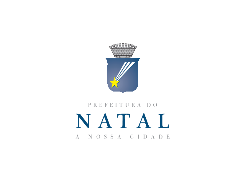 SELEÇÃO PÚBLICA Nº 001/2018 – APOIO E PREMIAÇÃO DOS INTEGRANTES QUE IRÃO COMPOR O REINADO DE MOMO DO CARNAVAL MULTICULTURAL DE NATAL 2018.ANEXO IIDENTIFICAÇÃO DO PROPONENTEIDENTIFICAÇÃO DO PROPONENTEIDENTIFICAÇÃO DO PROPONENTEPESSOA FÍSICA PESSOA FÍSICA PESSOA FÍSICA Nome:Nome:CPF:Telefones:E-mail:E-mail:R.G:Órgão Expedidor:Órgão Expedidor:Endereço:Endereço:Endereço:Cidade:UF:CEP:2.DATANOME COMPLETOASSINATURA